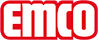 emco Bauemco zwembadrooster informatiebordjes Typ MbeschrijvingBlauwe aanduidingsborden in de afmeting M (enkel pictogram: 150 x 150 mm en inclusief tekst 150 x 295 mm) met afgeronde hoeken en ingegraveerde tekst. De borden worden vlak in roosteroppervlak gefreesd en vast in het rooster verzonken.materiaalhoogwaardig plasticoppervlakteruw (gestructureerd)service en dienstverleningmaatvoeringplaatsingsservicereparatiescontactemco Benelux B.V. · Divisie Bouwtechniek · Postbus 66, NL-5320 AB Hedel · Baronieweg 12b, NL-5321 JW Hedel · Tel. (+31) 073 599 8310 · België / Luxemburg: Tel. (+32) 056 224 978 · bouwtechniek@benelux.emco.de